JOB DESCRIPTIONMarketing Manager (Food & Beverage)B:Music’s mission is to inspire a love of live music, through performance, participation and learning.Overall PurposeWorking at B:Music as a Marketing Manager for our Food and Beverage offering is a great opportunity to work in two of the most iconic halls in Birmingham, Symphony Hall and Town Hall, where you will be driving secondary spend and leading on the marketing and promotion of our brand-new daytime food and beverage operation.Key AccountabilitiesTo lead on the marketing of B:Eats, the daytime food and drink offering in the transformed spaces at Symphony Hall, a B:Music venueTo deliver creative and effective marketing plans which generate footfall and increase spend-per-headTo work with Digital Content Manager to manage and update the B:Eats web pages and to drive traffic and engagement through social media To ensure customers receive consistent, relevant, and accurate communications across all channels including the creation and delivery of pre-show e-mails to Symphony Hall audiences To engage relevant local media with promotional opportunities To be fluent in all in-house systems, platforms and software that relate to this area of B:Music’s businessTo develop and maintain an analysis of competitor offers and promotions To maintain good working relationship with all cross functional dept and external agencies ensuring proper implementation of marketing plansTo undertake administrative activities as necessaryPerson SpecificationEssential Works with a high level of accuracy and attention to detail together with an organised and methodical approach to completing work  Demonstrable experience of audience development or customer relationship management Aware of trends in direct and e-marketing Previous experience of using CRM system or database within a marketing function for both analysis and communications Understands qualitative and quantitative research approachesDemonstrate proactivity in researching and presenting insights, with the ability to take the initiative and influence changeClear communication skills, able to articulate complex matters in a succinct and compelling wayEnjoys working within a team and is able to work empathetically, acknowledging the needs of the others Commitment to and enjoyment of live music and an appreciation of the arts and culture generallyReporting to: Director of Sales & Marketing   Department: Marketing Contract type: Part-time (22.5 hours per week), fixed term (18-months)Salary:  up to £30,000 (pro-rata)Location: Symphony Hall, BirminghamClosing date: 18th October 2021Interview date: 29th October 2021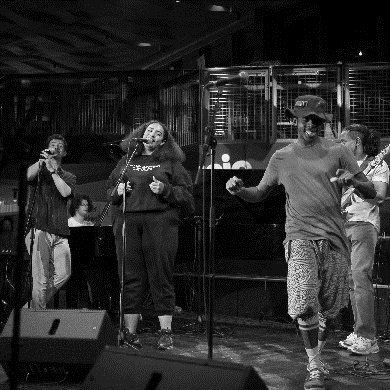 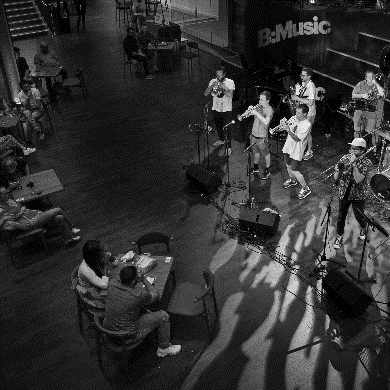 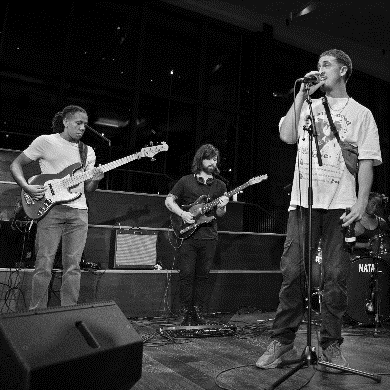 